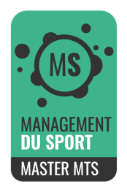 Offre de stage Master Management 
du Tourisme SportifLe département MS accorde une grande importance aux stages et échanges avec les entreprises, à travers des missions bien négociées pour une plus grande efficacité de l’étudiant et de sa formation pour l’entreprise. Les responsables de l’organisation des 2 stages du Master MTS sont :Master 1 - 280 heures de février à mars - Contact : Eric Perera Master 2 - 5 mois à partir de février - Contact : André GALY+ d’info sur notre site Master Management du tourisme sportif - UFR STAPS de MontpellierStructure d’accueil (en toute lettre)ActivitésAdresse de l’entrepriseSite web de l’entreprisePersonne à contacter :Personne à contacter :FonctionFonctionCourriel:Courriel:Tél :Tél :Objet du stage et/ou intitulé de la fonctionObjet du stage et/ou intitulé de la fonctionDescription de la mission en lien avec le management du tourisme sportif(les objectifs fixés, les résultats attendus, les moyens à disposition, etc…)LieuProfil de candidature(niveau d’étude, formation complémentaires éventuelles, connaissances particulières, etc…)ConditionsObservations